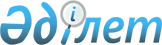 О снятии ограничительных мероприятий на территории села Шанды и признании утратившими силу некоторых решений акима сельского округа Кемеңгер Павлодарского районаРешение акима сельского округа Кемеңгер Павлодарского района Павлодарской области от 3 декабря 2021 года № 1-03-4. Зарегистрировано в Министерстве юстиции Республики Казахстан 7 декабря 2021 года № 25585
      В соответствии с пунктом 2 статьи 35  Закона Республики Казахстан "О местном государственном управлении и самоуправлении в Республике Казахстан", подпунктом 8) статьи 10-1  Закона Республики Казахстан "О ветеринарии", подпунктом 4) пункта 2 статьи 46  Закона Республики Казахстан "О правовых актах", на основании представления главного государственного ветеринарно-санитарного инспектора Павлодарского района от 25 октября 2021 года № 2-36/360, РЕШИЛ:
      1. В связи с проведением комплекса ветеринарно-санитарных мероприятий по ликвидации болезни бруцеллеза крупного рогатого скота, снять ограничительные мероприятия, установленные на территории села Шанды сельского округа Кемеңгер Павлодарского района. 
      2. Признать утратившими силу следующие решения акима сельского округа Кемеңгер Павлодарского района:
      решение акима сельского округа Кемеңгер Павлодарского района от 22 июня 2021 года № 1-03-1 "Об установлении ограничительных мероприятий на территории села Шанды сельского округа Кемеңгер Павлодарского района" (зарегистрированное в Реестре государственной регистрации нормативных правовых актов за № 23179);
      решение акима сельского округа Кемеңгер Павлодарского района от 22 октября 2021 года № 1-03-3 "О снятии ограничительных мероприятий на территории станции Красноармейка и внесении изменений в решение акима сельского округа Кемеңгер от 22 июня 2021 года № 1-03-1 "Об установлении ограничительных мероприятий на территории села Шанды и станции Красноармейка сельского округа Кемеңгер Павлодарского района" (зарегистрированное в Реестре государственной регистрации нормативных правовых актов за № 24943). 
      3. Контроль за исполнением настоящего решения оставляю за собой. 
      4. Настоящее решение вводится в действие после дня его первого официального опубликования. 
					© 2012. РГП на ПХВ «Институт законодательства и правовой информации Республики Казахстан» Министерства юстиции Республики Казахстан
				
      Аким сельского округа Кемеңгер 

А. Вакпаев
